Gonars, AOggetto: Distinti saluti, 	IL DIRIGENTE SCOLASTICO	Paolo DE NARDO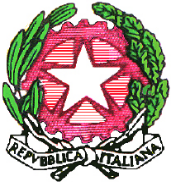 Ministero dell’Istruzione, dell’Università e della RicercaISTITUTO COMPRENSIVO DI GONARSCodice fiscale 81002680304 - Via Venezia, 2Tel. 0432.993036 - fax 0432.992984 33050 GONARSpec: udic83200g@pec.istruzione.it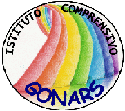 